Інформаційний буклет про доступні форми медичного обслуговування громадян України, які прибули до Польщі у зв'язку з військовою агресією Росії в УкраїніПані та панове!Представляємо вам «Інформаційний буклет про доступні форми медичного обслуговування громадян України, які прибули до Польщі у зв'язку з військовою агресією Росії в Україні». З нього ви дізнаєтеся, що робити, якщо симптоми хвороби з’явилися при закритті поліклінік; як і куди повідомляти, коли ви отримали травму або потрапили в аварію. Дуже важливо, щоб кожен з вас знав, куди звернутися за допомогою відповідно до ситуації. Завдяки цьому час очікування на надання такої допомоги скоротиться, а лікарі, які працюють у приймальних палатах чи відділеннях невідкладної допомоги, зможуть зосередитися на пацієнтах, які потребують термінового втручання із застосуванням передових медичних процедур, тестів та обладнання. Сподіваюся, завдяки ознайомленню з процедурами, перерахованими в посібнику, лікування та допомога в екстрених ситуаціях стануть ефективнішими та швидшими.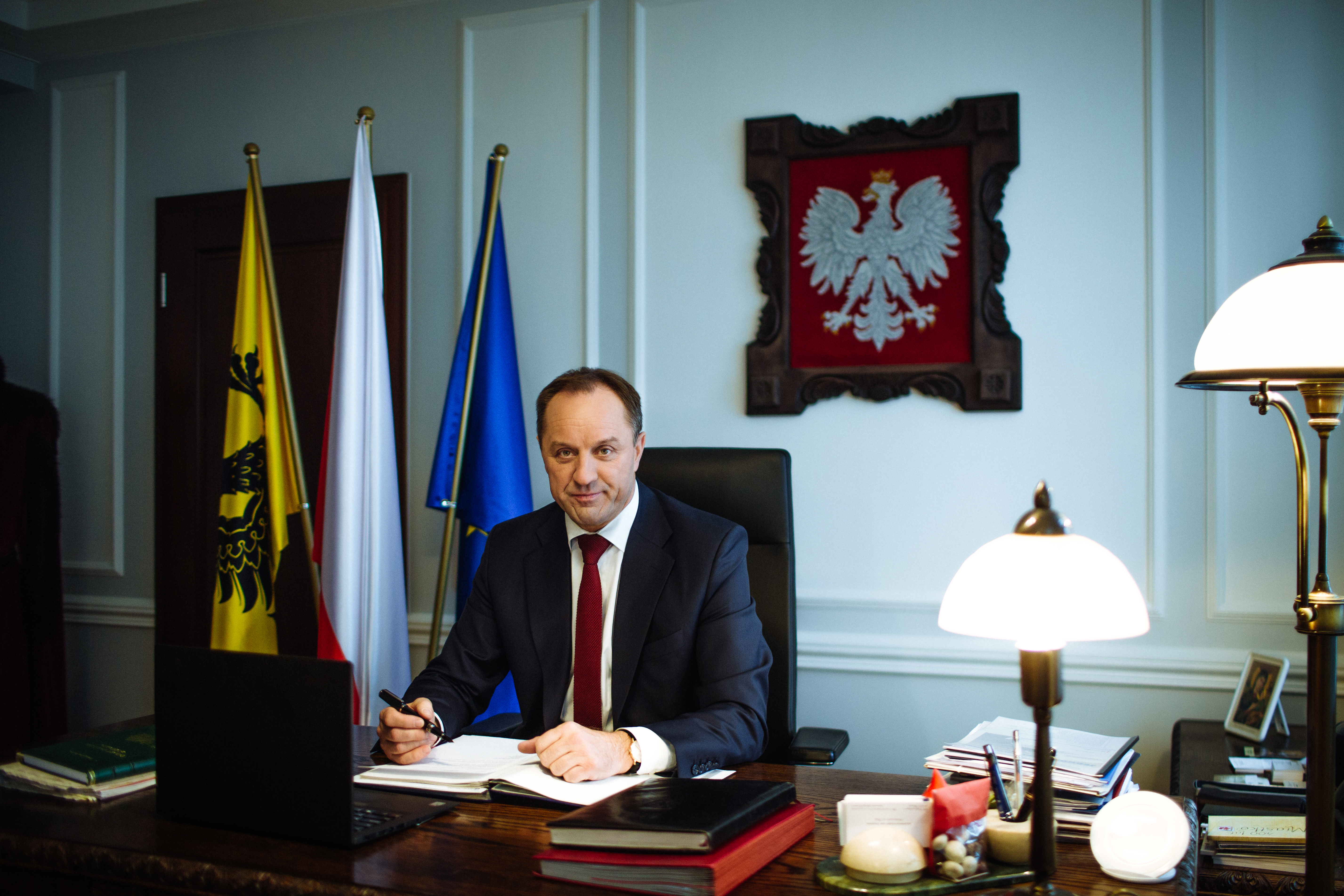 Бажаю міцного здоров'я!Маршалок Поморського воєводстваMieczysław StrukКористь для здоров'яМедична допомога громадянам України - правила надання пільгГромадянин України, який має у проїзному документі посвідчення, видане Прикордонною охороною Республіки Польща, або відбиток штампа Прикордонної служби Республіки Польща, що підтверджує легальне перебування на території Республіки Польща, після перетину кордону з 24 лютого 2022 року у зв’язку зі збройним конфліктом на території України, і хто повідомляє, зверніться за медичною допомогою до свого сімейного лікаря, спеціалізованої поліклініки чи лікарні.Правила надання медичних послуг громадянам України та їх поселення будуть такими ж, як і у випадку з польськими пацієнтами.Допомогу виплачуватиме Національний фонд охорони здоров’я з державного бюджету. Базою для розрахунків будуть тарифи, зазначені в договорах з Нацфондом здоров’я.Телеплатформа першого контактуПочинаючи з сьогоднішнього дня, у нічний час, на вихідних і в свята, тобто тоді, коли не працюють заклади первинної медичної допомоги, ви отримаєте професійну медичну допомогу по телефону. Для цього зателефонуйте на Телеплатформу за номером 800 137 200 або заповніть формуляр. У рамках Телеплатформи першого контакту ви отримаєте:медичну консультаціюелектронний рецептелектронне направлення до лікаряелектронний лікарнянийнаправлення на тест на SARS-COV-2 Телеплатформа першого контакту доступназ понеділка до п’ятниці з 18:00 до 8:00 наступного дняпо суботах і неділях та в інші дні, які за законодавством є вихідними, з 8:00 до 8:00 наступного дня.Карантин та щеплення проти Covid-19 іноземців української національностіУсі особи, які перетинають ділянку кордону між Республікою Польща та Україною через збройний конфлікт на території цієї держави, після перетину кордону Республіки Польща звільнені від проведення 7-денного карантину.Електронне направлення на вакцинацію для іноземців – як зробити щеплення від COVD-19, якщо Ви не маєте номера PESEL (персональний ідентифікаційний номер особистості)Хто може зробити щеплення від COVID-19 у Польщі?Особи, які прибули до Польщі з України у зв'язку з триваючим збройним конфліктом.Особи, яка навчаються у Польщі.Іноземні аспіранти.Іноземні громадяни, які мають дозвіл на роботу.Працівники дипломатичних представництв.Чоловік, дружина та їх діти, які мають право на проживання у Польщі.Важливо! У Польщі вакцинуватися можуть особи віком старше 18 років, а також підлітки та діти старше 5 років.Для того, щоб отримати щеплення від COVID-19, необхідно звернутися до лікаря. Відсутність номера PESEL не є перешкодою для вакцинації.Які документи потрібні?Для того, щоб отримати щеплення у межах Національної програми вакцинації, необхідно мати документ, що посвідчує особу – закордонний паспорт або тимчасове посвідчення особи іноземця (TZTC).Якщо це можливо, кожного разу слід використовувати один і той самий документ, який також необхідно буде пред’явити перед вакцинацією.Направлення, видане лікаремЛікар має право і повинен видавати направлення на вакцинацію через користувацьку комп'ютерну програму gabinet.gov.pl. У змісті направлення, у полі «Дані пацієнта» слід вибрати «Інший ідентифікатор» (замість «Номер PESEL») та ввести номер посвідчення особи, яке пред’являє іноземний громадянин, тобто номер закордонного паспорта або тимчасового посвідчення особи іноземця (TZTC).Направлення, видане лікарем – як зареєструватися на вакцинацію?Якщо у Вас вже є направлення на вакцинацію, видане лікарем, необхідно зареєструватися в обраному пункті вакцинації на зручний для Вас термін. Це можна зробити наступним чином:через гарячу лінію 989,безпосередньо в обраному Вами пункті вакцинації.Під час реєстрації необхідно вказати номер документа, зазначений у Вашому електронному направленні.Вакцинація проти COVID-19Необхідно мати з собою документ, що посвідчує особу, на підставі якого було видане направлення на щеплення.В пункті вакцинації, перед процедурою щеплення Вам потрібно буде заповнити коротку анкету. Форма анкети доступна в пункті вакцинації англійською та українською мовами або на веб-сайті.Важливо! Вакцинація проти COVID-19 для іноземних громадян, які перебувають у Польщі легально, надається безкоштовно.ВАКЦИНАЦІЯ В ПОЛЬЩІВсі діти, що знаходяться в Польщі більше 3 місяців, підлягають обов'язковим захисним щепленням. Перед Вакцинацією має бути медичне обстеження кваліфікаційне для виключення можливих протипоказань до вакцинації.Обов'язкові вакцинації разом з кваліфікаційним дослідженням є безкоштовними як для застрахованих осіб, так і для осіб, які не мають права на медичне страхування.Щеплення проводяться в кабінетах Первинної медичної Допомоги, за винятком вакцинації дітей першої доби життя, які виконуються в лікарні.Люди, які були вакциновані в своїх країнах стовбуровими клітинами повинні представити лікарю відповідну документацію. Це дозволить вашому лікарю встановити індивідуальний календар вакцинації.Телефонної довідки пацієнта800-190-590номер для абонентів з-за кордону+48 22 125 66 00За безкоштовним і цілодобовим інформаційним номером для пацієнтів ви отримаєте інформацію про нічну та святкову медичну допомогу в найближчому відділенні невідкладної допомоги. Зателефонувавши за номером телефону інформації для пацієнтів, ви також можете отримати інформацію українською та російською мовами.Зателефонувавши за номером 800 190 590 та вибравши опцію «6», абонент буде перенаправлено до консультанта, який володіє однією з цих мов. Гаряча лінія ТДП працює цілодобово, 7 днів на тиждень. Інформація також надається англійською мовою. У ТДП Ви можете:замовте з’єднання із консультантом, який Вам передзвонить (якщо Ви не можете чекати з’єднання в черзі);скористатися текстовим чатом з консультантом за адресою: https://www.nfz.gov.pl/kontakt/telefoniczna-informacja-pacjenta/czat-z-konsultantem-tip/;зв’язатися з консультантом за адресою електронної пошти: tip@nfz.gov.pl;зв’язатися з консультантом через контактну форму за адресою: https://www.nfz.gov.pl/kontakt/telefoniczna-informacja-pacjenta/zadaj-pytanie-tip-/.Iнформацію про всі медичні закладами, послугами яких Ви маєте змогу скористатися в рамках Національного фонду охорони здоров’я (NFZ), також можна знайти на веб-сайті:https://zip.nfz.gov.pl/ у вкладці „Gdzie się leczyć?”. Інформація на сайті доступна лише польською мовою.Основна медична допомогаHадає основні та комплексні послуги з охорони здоров’я за місцем вашого проживання, хоча тут не дійсний район, а місце подання декларації про вибір. Послуги надаються певним лікарем первинної ланки на підставі декларації про вибір лікаря первинної ланки. Довідку можна отримати в офісі, поліклініці чи клініці, а в медично обгрунтованих випадках - і вдома у пацієнта. Ви отримаєте медичну допомогу в ОМД у будні дні з понеділка по п’ятницю з 8.00 до 18.00, за винятком святкових та вихідних днів.Клініки ОМД ”Poradnie Podstawowej Opieki Zdrowotnej” неофіційно називають клініками першого контакту або сімейними клініками, і саме до них слід у першу чергу звертатися за допомогою та консультацією у разі погіршення самопочуття чи недугів, які не загрожують безпосередньо здоров’ю чи життю.Hічний догляд за хворимиНМД - це основні медичні послуги у разі раптової хвороби, що надаються з понеділка по п’ятницю з 18.00 до 8.00 наступного дня та в суботу, неділю та інші вихідні або святкові дні з 8.00 до 8.00 наступного дня. Черговий лікар в клініці надає консультації: в кабінеті, клініці чи поліклініці або у пацієнта вдома (у медично обґрунтованих випадках) або по телефонуПослуги в НМД надаються без направлення. Відсутній розподіл на регіони. Ви можете звернутися за допомогою в будь-який центр нічного надання медичних послуг.Амбулаторна спеціалізована допомогаАСД - це форма допомоги, якою Ви можете скористатись, якщо лікар, який Вас лікує у основній медичній допомозі чи лікарні, вирішить, що необхідне подальше спеціалізоване лікування. Лікарі різних спеціалізацій надають послуги в спеціалізованих клінікахУ разі раптової хвороби або раптового погіршення здоров’я допомога в спеціалізованій клініці повинна бути надана негайно, тобто в день звернення. Рішення про негайний прийом приймається лікарем AСД, а медичні послуги надаються без необхідного направлення..Лікарняне відділення невідкладної допомогиЛВНД призначене для людей, які потребують допомоги в надзвичайних станах загрози здоров’ю, і не є заміною для послуг, які надаються лікарем основної медичної допомоги чи спеціалізованою клінікоюЛВНД - це окремий організаційний підрозділ лікарні, в якому надається медична допомога 24 години на добу без направлення у надзвичайному стані загрози здоров’ю.Перш за все, медична допомога надається особам, які потребують негайної стабілізації основних життєвих функцій, або жінкам у пологах.Надання медичних послуг ЛВНД полягає у первинному діагностуванні та проведенні лікування в обсязі необхідному для стабілізації життєвих функцій осіб, які перебувають у надзвичайному стані загрози здоров’ю.Кожний пацієнта, який перебуває в надзвичайному стані загрози здоров’ю, повинен бути обстежений та отримати необхідну медичну допомогу.У ЛВНД приймається кожний пацієнт - незалежно від місця його проживання.Пошукова система суб'єктів, в яких кожен пацієнт може отримати медичну допомогу за загальною медичною страховкою: https://gsl.nfz.gov.pl/GSL/GSL/ЛІКАРНЯ ВІДДІЛЕННЯ НЕВІДПОЗНАЧЕННЯ – SORВідділення невідкладної допомоги призначене для людей, які потребують невідкладної медичної допомоги.Це відокремлений організаційний підрозділ лікарні, в якому цілодобово без направлення надається медична допомога особам, які перебувають у надзвичайному стані.Насамперед, медична допомога надається людям, які потребують негайної стабілізації основних життєвих шляхів, або жінкам, які перебувають у стані пологів.Надання медичних послуг відділенням невідкладної медичної допомоги полягає в первинній діагностиці та проведенні лікування в обсязі, необхідному для стабілізації життєво важливих функцій людей, які перебувають у раптовому стані надзвичайного стану здоров’я.Кожен пацієнт, який перебуває в надзвичайному стані, повинен бути обстежений та отримати необхідні медичні послуги. У відділення невідкладної медичної допомоги приймаються всі пацієнти, які надходять до лікарні, незалежно від місця їх проживання.Нижче наведені контактні дані установ, які надають допомогу у ЛВНД:Uniwersyteckie Centrum Kliniczneul. Mariana Smoluchowskiego 17; 80-214 GdańskWojewódzki Szpital Specjalistyczny im. Janusza Korczaka w Słupsku sp. z o.o.ul. Hubalczyków 1; 76-200 SłupskSzpital Specjalistyczny im. J.K. Łukowicza w Chojnicachul. Leśna 10; 89-600 ChojniceCopernicus Podmiot Leczniczy sp. z o.o.ul. Nowe Ogrody 1-6; 80-803 Gdańskal. Jana Pawła II 50; 80-462 GdańskSamodzielny Publiczny Specjalistyczny Zakład Opieki Zdrowotnejul. Juliana Węgrzynowicza 13; 84-300 LęborkSzpitale Pomorskie sp. z o.o.ul. Wójta Radtkego 1; 81-348 Gdyniaul. dr. Alojzego Jagalskiego 10; 84-200 Wejherowo"Zdrowie" sp. z o.o.ul. gen. Józefa Hallera 31; 82-500 KwidzynPowiatowe Centrum Zdrowia sp. z o.o.ul. Floriana Ceynowy 7; 83-300 KartuzyKociewskie Centrum Zdrowia sp. z o.o.ul. Doktora Józefa Balewskiego 1; 83-200 Starogard GdańskiSzpital Specjalistyczny w Kościerzynie sp. z o.o.ul. Alojzego Piechowskiego 36; 83-400 Kościerzyna"Szpitale Polskie" Spółka Akcyjnaul. Mikołaja Reja 12; 82-400 SztumПриймальне відділенняУ приймальному відділені Ви маєте право скористатися невідкладною допомогою без направлення у випадку суб’єктивного відчуття загрози життю, або в ситуації раптової загрози здоров’ю. У приймальному відділені Ви можете отримати амбулаторну допомогу, тобто лікарьску консультацію, медичну допомогу, основну та/або розширену діагностику, а також консультацію спеціаліста або невеликі процедури.Samodzielny Publiczny Zakład Opieki Zdrowotnej w Człuchowieul. Szczecińska 16; Człuchów115 Szpital Wojskowy z Przychodnią Samodzielny Publiczny Zakład Opieki Zdrowotnej w Heluul. Boczna 10; Hel7 Szpital Marynarki Wojennej z Przychodnią SPZOZ Imienia Kontradmirała Profesora Wiesława Łasińskiego w Gdańskuul. Polanki 117; GdańskSamodzielny Publiczny Zakład Opieki Zdrowotnej Ministerstwa Spraw Wewnętrznych i Administracji w Gdańskuul. Kartuska 4/6; GdańskUniwersyteckie Centrum Medycyny Morskiej i Tropikalnejul. Powstania styczniowego 9b; GdyniaSzpital im. Dr Jadwigi Obodzińskiej-Król w MalborkuAleja Armii Krajowej 105/106; MalborkSzpitale Tczewskieul. 30-go stycznia 57/58; TczewSzpital Powiatu Bytowskiego sp. o.o.ul. Lęborska 13; BytówSzpital Dziecięcy Polanki im. Macieja Płażyńskiego w Gdańsku sp. o.o.ul. Polanki 119; GdańskSzpital Specjalistyczny w Prabutach sp. o.o.ul. Kuracyjna 30; PrabutySzpital Pucki sp. z o.oul. 1-go maja 13a; PuckSzpital Miejski w Miastku sp. o.o.ul. Gen. Wybickiego 30; MiastkoЕкстренні номери:112 – номер екстреної допомоги997 – поліція998 – пожежна бригада999 – служби екстреної медичної допомогиАктуальну інформацію можна знайти на веб-сайтах:https://www.gov.pl/web/zdrowiewww.bpp.gov.pl www.nfz.gov.plhttps://pomocukrainie.pomorskie.eu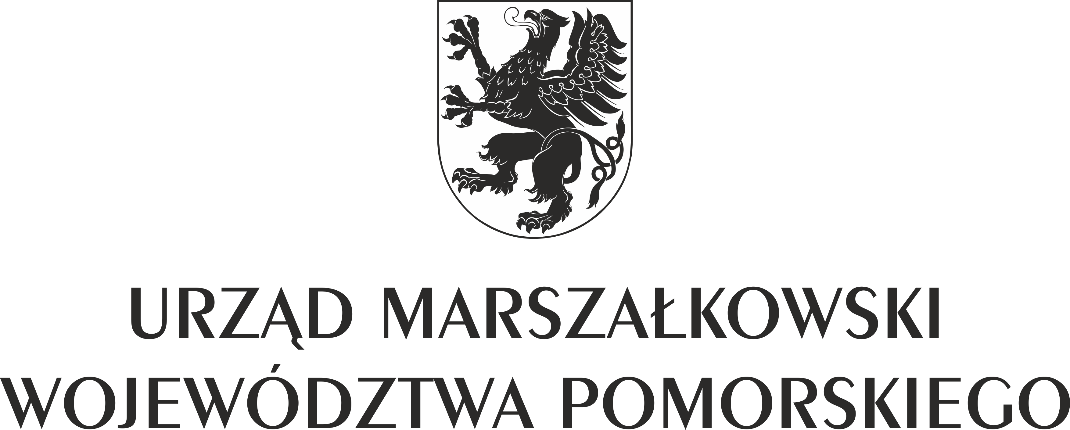 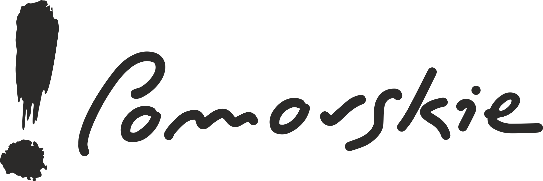 